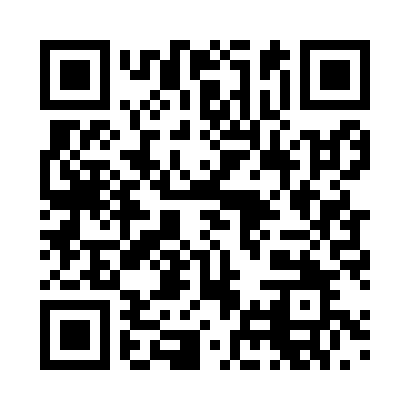 Prayer times for Albig, GermanyWed 1 May 2024 - Fri 31 May 2024High Latitude Method: Angle Based RulePrayer Calculation Method: Muslim World LeagueAsar Calculation Method: ShafiPrayer times provided by https://www.salahtimes.comDateDayFajrSunriseDhuhrAsrMaghribIsha1Wed3:456:041:255:268:4610:552Thu3:426:021:245:268:4810:583Fri3:396:001:245:278:4911:004Sat3:365:591:245:288:5111:035Sun3:335:571:245:288:5211:066Mon3:305:551:245:298:5411:097Tue3:275:541:245:298:5511:118Wed3:235:521:245:308:5711:149Thu3:205:511:245:308:5811:1710Fri3:175:491:245:319:0011:2011Sat3:145:481:245:329:0111:2312Sun3:115:461:245:329:0211:2613Mon3:085:451:245:339:0411:2914Tue3:085:431:245:339:0511:3215Wed3:075:421:245:349:0711:3316Thu3:075:411:245:349:0811:3317Fri3:065:391:245:359:0911:3418Sat3:065:381:245:359:1111:3419Sun3:055:371:245:369:1211:3520Mon3:055:361:245:369:1311:3621Tue3:045:341:245:379:1511:3622Wed3:045:331:245:379:1611:3723Thu3:045:321:245:389:1711:3724Fri3:035:311:245:389:1811:3825Sat3:035:301:255:399:2011:3926Sun3:035:291:255:399:2111:3927Mon3:025:281:255:409:2211:4028Tue3:025:271:255:409:2311:4029Wed3:025:261:255:419:2411:4130Thu3:015:261:255:419:2511:4131Fri3:015:251:255:429:2611:42